San Bernabé, apóstol - Aunque estrictamente hablando, San Bernabé no pertenece al grupo de los 12 apóstoles, sino al grupo de los 72 discípulos, la Iglesia le da este título por su intensa predicación a los gentiles, al lado de San Pablo. Bernabé, que se llamaba José o Josef, era de la tribu de Leví, aunque su familia se hallaba en la isla de Chipre, su patria, donde completó la evangelización de toda la isla. Murió en Famagusta, Chipre, hacia el año 61, probablemente mártir.Recordando la historia de la Iglesia de Costa Rica… BOLETIN “LA VOZ DEL SANTUARIO” No. 63 /Año VI / 01/07/1950Decreto de excomuniónCon motivo del horrendo sacrilegio cometido en la Basílica de Nuestra Señora de los Ángeles, la noche del viernes 12 de mayo de 1950, el Ilmo. Señor Gobernador Eclesiástico, Don Alfredo Hidalgo, lanzó el siguiente Decreto be excomunión:Nos Alfredo Hidalgo, Gobernador Eclesiástico de la Arquidiócesis de San José en ausencia del Excmo. Señor Arzobispo de San JoséEn vista del monstruoso sacrilegio perpetrado en la noche del viernes 12 de mayo, en la Basílica de Nuestra Señora de las Ángeles de Cartago, donde fue profanada y robada la Venerada Imagen de la Virgen de los Ángeles, Patrona Oficial de Costa Rica, y violado el lugar santo por el asesinato de uno de los fieles guardianes del Templo, al condenar como condenamos tan horrendo sacrilegio, por el presente Decreto declaramos solemnemente:1—Que cuántos retengan la Sagrada Imagen y sus joyas, han incurrido en la gravísima pena de EXCOMUNION "Simplicíter resérvala a la Sede Apostólica", a que se refiere el canon 2346.2—A tenor de los cánones 2325 y 2222 fulminamos sentencia de EXCOMUNION reservada al Ordinario contra los violadores del Templo y por el homicidio y autores y cooperadores del sacrílego robo.Léase este Decreto en todos los pulpitos y Oratorios públicos y semipúblicos y fíjese en las puertas de dichas Iglesias y Oratorios.Dado en la Curia Metropolitana a los trece días del mes de mayo de mil novecientos cincuenta.ALFREDO HIDALGOGobernador EclesiásticoAnte mí, Mons. Miguel Chaverri, Cancelario y Notario Mayor de la Curia Metropolitana.Duelo nacional:  Decretó el GobiernoN° 8OTILIO ULATE BLANCOPresidente Constitucional de la RepúblicaInterpretando Los sentimientos de la gran mayoría del pueblo de Costa Rica y del Gobierno de la República cuya fe ha sido hondamente herida por el incalificable atropello cometido en la Sagrada Imagen de Nuestra Señora de los Ángeles, Patrona de Costa Rica, reconocida por el poder público por decreto legislativo número 3 de 24 de setiembre de 1824 y debidamente sancionado por el Poder Ejecutivo,DECRETA:Declárase tres días de duelo nacional con motivo de la desaparición de la Sagrada Imagen de Nuestra Señora de los Ángeles, Patraña de Costa Rica.Publíquese, OTILIO ULATE. El Subsecretario Encargado del Despacho de RelacionesExteriores y Culto, Ricardo Toledo.LA NACION / FORO / P. 24 – “ESCUELA PARA TODOS…  Dos experiencias educativasPor José Joaquín Chaverri S., Diplomático - jjch98@yahoo.coLa gran crisis económica de 1929 produjo una pobreza inmensa en los Estados Unidos. En Kentucky, un grupo de mujeres iniciaron el trabajo de llevar libros en sus alforjas a caballo a escuelas, vecindarios, comunidades muy pequeñas, ranchos y zonas muy lejanas.Era una labor muy ardua cargar libros subiendo montañas. Descansaban en escuelas o en las casas de vecinos pobres, debido a la falta de trabajo. Los libros y las revistas transportados en alforjas por montañas agrestes, veredas y caminos en verano y en invierno permitían la educación de manera muy modesta.Durante la Gran Depresión, los libros se convirtieron en luz para las almas de los famélicos lectores. Resulta que durante esos años, muchas de aquellas amazonas recorrieron un territorio de 500 kilómetros cuadrados para proveer de libros a bibliotecas rurales o a simples campesinos, perdidos en las montañas, con un salario de $28, tratando de apoyar la alfabetización.El presidente Franklin D. Roosevelt escogió a Lorena Hickok, periodista que trabajaba en la agencia AP (Prensa Asociada) y le dio esta indicación: “Para que veas y oigas todo lo que pasa y me informes y nunca andes con rodeos”.Harry Hopkins, mano derecha del presidente Roosevelt, ejecutó el nombramiento como “investigadora confidencial” de la Administración Federal de Ayuda de Emergencia, que él dirigía. “Quiero que recorras el país y lo observes —le encargó—. No me interesan las estadísticas. Solo tu propia reacción, como una ciudadana más. Esto permitía conocer los graves efectos de las crisis social que vivía Estados Unidos. Un libro, una revista bien orientada me jora la escritura, la comunicación, la imaginación”.Observando en Centroamérica la gran cantidad de campesinos, agricultores, pescadores y sus hijos sin ninguna oportunidad de instrucción, Manuela Tattenbach y su marido, el austríaco Dr. Rodrigo Thun, comenzaron el proyecto Escuela para Todos en 1966.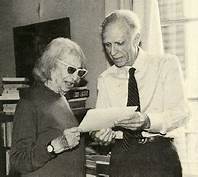 El programa radiofónico, con más de 90 emisoras en América Central, difunde preguntas y respuestas que los escuchas hacen durante el programa Oigamos la respuesta. Este programa fue almacenando las consultas de los campesinos de la región y por eso fue declarado patrimonio de la humanidad. Miles de respuestas respetuosamente escritas han sido difundidas en programas de madrugada o en la noche por las emisoras de radio de Centroamérica.La sencilla labor de responder preguntas formó un equipo de investigadores, redactores, comunicadores y técnicos con el fin de poner el material radiofónico al alcance de todas las regiones del país y de las otras naciones de Centroamérica. Escuela para todos se convirtió en un programa líder, respetuoso de las personas, amable e instructivo, y ha editado durante más de 58 años publicaciones del libro conocido internacionalmente como Almanaque Escuela para Todos, que ha logrado en algunos años un tiraje de dos millones de ejemplares.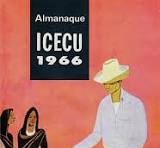 El almanaque es apreciado por las familias, que lo leen y coleccionan, y puede ser consultado, pues sus lecturas bien escritas y breves contienen muchas amenidades, como adivinanzas, chistes, canciones, la hora de las mareas y los movimiento de la luna, que lo hacen un útil aporte a la agricultura y la educación de nuestra región».DELFINO.CR – REDACION – EDUCACION  Y DEFENSORIA DE LOS HABITANTES – 11/06/2024Ministra de Educación deja plantada a la Defensoría de los Habitantes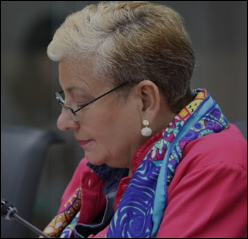 — El acontecimiento noticioso del lunes llegó cortesía de la ministra de Educación, Anna Katharina Müller Castro, pues no asistió a una reunión a la que fue invitada en la Defensoría de los Habitantes para conversar sobre el atraso en el pago a educadores y a otros funcionarios del ministerio.

— La jugada se torna más espesa cuando consideramos que inicialmente había confirmado, por lo que la esperaban con gran entusiasmo. Sin embargo, una hora antes del encuentro, la señora ministra mandó una nota diciendo que según la Dirección Legal del MEP no tenía por qué asistir.

— Ante semejante ocurrencia, suena de nuevo Juan Gabriel en mi cabeza: ¿Pero qué necesidad? ¿Para qué tanto problema?

— Digo, mae, ¿cuál es la gana de complicarse la vida y encima de hacerle un feo a la señora defensora? “¡No entendemos!” decían aquellos desde Zapote.

— Además, desde un punto de vista estratégico, resultaba más fácil ir, decir lo de siempre “estamos trabajando en las soluciones yada yada yada” y listo, dejan a la defensora sentada a la par de un reloj de arena.

— Pero plantarla es una movida contraproducente porque implica darle micrófono libre para que a) denuncie que no llegaron y b) se permita compartir su interpretación del gesto, en este caso, que en el MEP no tienen la menor idea de cómo van a hacer para resolver la bronca así que mejor no ir a dar cuentas.

— Así mismo sucedió, pues en un ágil comunicado de prensa la Defensoría adjuntó un video donde la propia jerarca de la institución, Angie Cruickshank Lambert, dejó claro que la situación le parecía “altamente irregular” y que le llamaba la atención la excusa dada apenas con una hora de tiempo visto que se había invitado a la jerarca del MEP desde finales de mayo.

— Digo, si no pensaban ir porque según su criterio legal no tenían por qué hacerlo (¡plop!), pues podrían haber avisado con tiempo y no a falta de 60 minutos.

— Dicho lo cual: obviamente ese criterio legal está tan MFT como la famosa Ruta de la Educación. No tengo idea a quién se le ocurrió dar esa recomendación pero Madre de Dios... qué congoja.

— Cruickshank, visiblemente sorprendida, indicó:"La rendición de cuentas es un deber que responde a un mandato superior establecido en la propia Constitución Pública, mandato del que no se exceptúa ningún funcionario ni funcionaria pública”.
— En efecto, a la Defensoría han asistido sin rollo alguno y desde toda la vida jerarcas de la más variada estirpe, sin que recuerde yo a uno solo que se le ocurriera jugar de quesocrema buscando cuentos chinos para eludir la más básica de las responsabilidades de todo funcionario público: ¡¡dar la cara!!

— Repito: no entiendo a cuenta de qué se les ocurrió que esto era una ideota. No sé si es que se van de ride con el estilo “my way or the highway” del jefe pero por la Negrita... ¡es como si vivieran en una realidad alternativa! Tenés a más de 500 personas presentando reclamos porque no están recibiendo su salario como corresponde y ¿este es tu mejor plan para resolver la crisis?

— Nah, se pasan de cínicos.

— Por supuesto, distintos medios intentamos obtener una explicación del MEP y por supuesto nos quedamos esperándola.

— A estas alturas del partido bien podrían contestar “la verdad es que ¡porta mí!” que uno no se daría por sorprendido.

— En fin.https://mail.google.com/mail/u/0/#inbox/WhctKLbFRtkmmhktPFgtbbkXVCsvWdwLLzqDJhRsZlGBvTwdpDXQscMVpfBVrnhNrCGzCmL 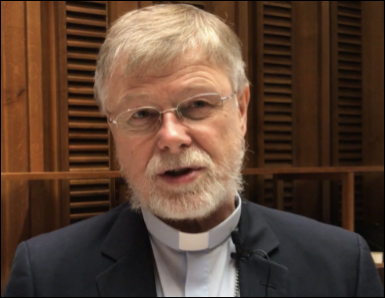 Bolivia. Los Obispos inician el proceso de digitalización de sus diócesisLos Obispos de Bolivia han asignado a monseñor Eugenio Coter, Vicario Apostólico de Pando en el norte del país, liderar la iniciativa de digitalización y modernización en las diócesis bolivianas.Vatican News – 11/6/2024“La adopción de un software especializado en nuestras parroquias representa un paso crucial hacia una Iglesia más eficiente y conectada con los fieles en la era digital y nos permite modernizar nuestros procesos administrativos y nos brinda la oportunidad de ofrecer un mejor servicio a nuestras comunidades del país” ha declarado monseñor Eugenio Coter, Vicario Apostólico de Pando, y Administrador Apostólico del Vicariato de Reyes, a la Agencia Fides, explicando la tarea asignada por el episcopado boliviano para digitalizar y modernizar las diócesis del país.Adaptarnos a los tiempos digitales que vive la IglesiaEn la nota se señala que, la noticia ha sido dada a conocer por la Conferencia Episcopal Boliviana (CEB) que, en colaboración con Ecclesiared, un destacado software de gestión parroquial, ha decidido lanzar este plan de digitalización para ayudar a sus diócesis y parroquias a entrar en el mundo digital y descubrir así todas las ventajas que la tecnología puede ofrecerles hoy.“Esta iniciativa no sólo nos ayudará a adaptarnos a los tiempos digitales que vive la Iglesia, sino que también fortalecerá nuestra misión de cuidar, proteger y conservar la rica herencia de la Iglesia en Bolivia – afirmó monseñor Coter – realizando importantes copias digitales de nuestros archivos parroquiales. Estamos comprometidos con realizar una transición digital que sea beneficiosa para todos los fieles y colaboradores de nuestras parroquias”.Un proceso gradual en todas las diócesisEl proceso de digitalización iniciará en el Vicariato de Pando y en el Vicariato de Reyes, para luego extenderse paulatinamente a las diócesis de San Ignacio de Velasco, al Vicariato Apostólico de Ñuflo de Chávez y finalmente al resto de toda la Iglesia en Bolivia.San Bernabé, ApostolMt 5, 13-16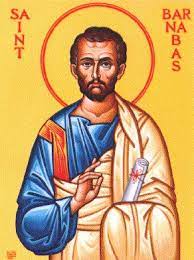 DESAFÍO VIRTUAL – No. 12411/06/2024Prof. Oscar Lobo i Oconitrillooscargdolobo1951@gmail.com Tels. 2236-2833 – 8549-1995Un programa fue durante décadas líder en poner la educación al alcance de las zonas rurales